CW #4 – Nuclear ChemistryDirections:  Identify each as a fusion , fission , or both kinds of reactions:1.  Used in nuclear power plants: 			2.  Occurs on the sun: 					3.  More power per gram: 				4.  A larger nucleus divides to make a smaller nucleus: 						5. Two hydrogen atoms fuse to make a helium atom: ______________________________						6. A critical mass is necessary to explode: _________________________________		7.  : 			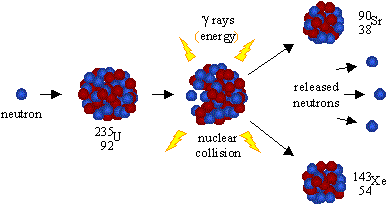 8.  An atomic bomb: ____________________________					9. 				 are used in nuclear power plants to keep the reaction under control.10. Why can’t we use fusion reaction in a nuclear power plant? 	_____________				11. What is the downside to fission reactions used in power plants? 		________________________12. How is electricity generated from nuclear power plants? 	________					